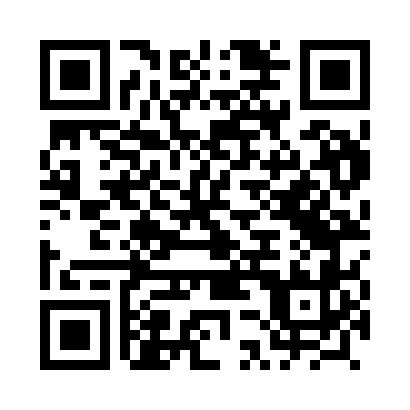 Prayer times for Skurcza, PolandSat 1 Jun 2024 - Sun 30 Jun 2024High Latitude Method: Angle Based RulePrayer Calculation Method: Muslim World LeagueAsar Calculation Method: HanafiPrayer times provided by https://www.salahtimes.comDateDayFajrSunriseDhuhrAsrMaghribIsha1Sat2:044:2112:326:068:4410:532Sun2:044:2012:326:068:4510:543Mon2:034:1912:336:078:4610:554Tue2:034:1912:336:088:4710:555Wed2:034:1812:336:088:4810:566Thu2:034:1812:336:098:4910:567Fri2:034:1712:336:098:5010:578Sat2:034:1712:336:108:5110:579Sun2:034:1612:346:108:5110:5710Mon2:034:1612:346:118:5210:5811Tue2:034:1612:346:118:5310:5812Wed2:034:1512:346:128:5410:5913Thu2:034:1512:356:128:5410:5914Fri2:034:1512:356:128:5510:5915Sat2:034:1512:356:138:5511:0016Sun2:034:1512:356:138:5611:0017Mon2:034:1512:356:138:5611:0018Tue2:034:1512:366:148:5611:0119Wed2:034:1512:366:148:5711:0120Thu2:044:1512:366:148:5711:0121Fri2:044:1512:366:158:5711:0122Sat2:044:1612:366:158:5711:0123Sun2:044:1612:376:158:5711:0224Mon2:054:1612:376:158:5711:0225Tue2:054:1712:376:158:5711:0226Wed2:054:1712:376:158:5711:0227Thu2:064:1812:386:158:5711:0228Fri2:064:1812:386:158:5711:0229Sat2:064:1912:386:158:5711:0230Sun2:074:1912:386:158:5711:02